Tom behauptet nach der Schule gegenüber seiner Mutter:„Je länger ein Passwort, desto sicherer.“Scanne den QR-Code mit deinem Gerät. Überprüfe dann Tom’s Aussage, indem du nacheinander die „Passwörter“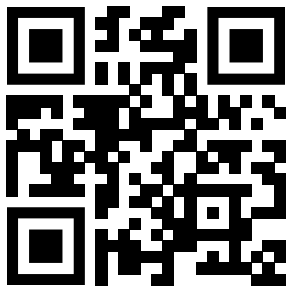 mhi4jamhi4jaumhi4jaummhi4jaum8mhi4jaum8gmhi4jaum8gsauf  checkdeinpasswort.de  eintippst.Anschließend fragt sich Tom:„Warum braucht man mehr Zeit um ein langes Passwort zu knacken?“Er stellt sich ein Zahlenschloss mit zwei Drehscheiben vor. Auf jeder Scheibe sind die Ziffern 0, 1, 2, und 3. 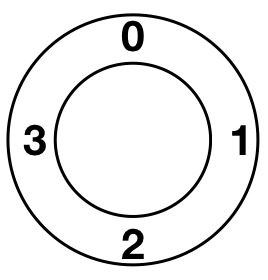 Schreibe alle möglichen Kombinationen auf.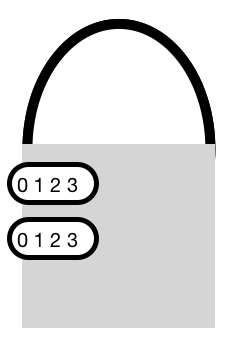 Nun probiert er das gleiche mit drei Drehscheiben.Schreibe alle möglichen Kombinationen auf.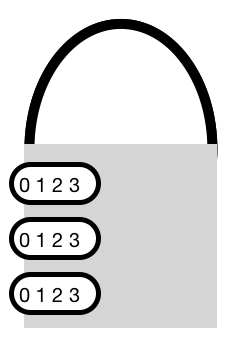 Vergleiche die Anzahl an Kombinationen mit deinem ersten Ergebnis (Nr.2). Was fällt dir auf? Fotografiere deine Ergebnisse und lade sie auf Padlet hoch (QR-Code am Smartboard).